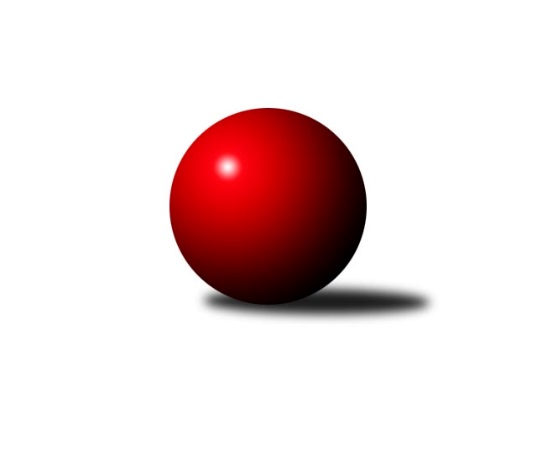 Č.15Ročník 2023/2024	15.8.2024 Krajský přebor OL 2023/2024Statistika 15. kolaTabulka družstev:		družstvo	záp	výh	rem	proh	skore	sety	průměr	body	plné	dorážka	chyby	1.	KK Jiskra Rýmařov ˝B˝	15	11	0	4	71.0 : 49.0 	(100.5 : 79.5)	2540	22	1761	779	46.7	2.	TJ Prostějov ˝B˝	15	11	0	4	71.0 : 49.0 	(92.0 : 88.0)	2554	22	1778	776	47.2	3.	KK Lipník nad Bečvou ˝A˝	15	9	1	5	75.0 : 45.0 	(96.5 : 83.5)	2521	19	1766	754	45.4	4.	KK Zábřeh  ˝C˝	15	9	0	6	67.0 : 53.0 	(92.5 : 87.5)	2520	18	1762	757	50.3	5.	TJ Břidličná ˝A˝	16	8	1	7	66.0 : 62.0 	(100.0 : 92.0)	2496	17	1756	740	51.1	6.	KK PEPINO Bruntál	15	7	1	7	66.0 : 54.0 	(98.0 : 82.0)	2513	15	1742	772	52.3	7.	Horní Benešov ˝C˝	15	6	0	9	46.5 : 73.5 	(79.5 : 100.5)	2500	12	1758	742	52.1	8.	KS Moravský Beroun	16	6	0	10	55.0 : 73.0 	(91.0 : 101.0)	2469	12	1748	721	54.6	9.	HKK Olomouc D	15	5	1	9	53.0 : 67.0 	(91.5 : 88.5)	2519	11	1756	763	49.7	10.	KK Zábřeh D	15	2	0	13	37.5 : 82.5 	(70.5 : 109.5)	2426	4	1700	726	59.7Tabulka doma:		družstvo	záp	výh	rem	proh	skore	sety	průměr	body	maximum	minimum	1.	KK Lipník nad Bečvou ˝A˝	8	7	0	1	51.5 : 12.5 	(59.5 : 36.5)	2464	14	2591	2350	2.	KK Zábřeh  ˝C˝	7	6	0	1	44.0 : 12.0 	(54.5 : 29.5)	2627	12	2671	2562	3.	KK Jiskra Rýmařov ˝B˝	8	6	0	2	37.5 : 26.5 	(51.0 : 45.0)	2644	12	2713	2563	4.	KS Moravský Beroun	9	6	0	3	45.0 : 27.0 	(59.0 : 49.0)	2545	12	2656	2430	5.	TJ Prostějov ˝B˝	7	5	0	2	32.0 : 24.0 	(39.5 : 44.5)	2584	10	2702	2458	6.	TJ Břidličná ˝A˝	8	4	1	3	37.0 : 27.0 	(55.5 : 40.5)	2545	9	2688	2454	7.	HKK Olomouc D	8	4	1	3	34.0 : 30.0 	(51.5 : 44.5)	2541	9	2607	2459	8.	KK PEPINO Bruntál	6	4	0	2	31.0 : 17.0 	(39.5 : 32.5)	2467	8	2518	2373	9.	Horní Benešov ˝C˝	7	3	0	4	24.0 : 32.0 	(37.5 : 46.5)	2607	6	2669	2522	10.	KK Zábřeh D	8	2	0	6	24.5 : 39.5 	(40.5 : 55.5)	2481	4	2538	2339Tabulka venku:		družstvo	záp	výh	rem	proh	skore	sety	průměr	body	maximum	minimum	1.	TJ Prostějov ˝B˝	8	6	0	2	39.0 : 25.0 	(52.5 : 43.5)	2550	12	2708	2407	2.	KK Jiskra Rýmařov ˝B˝	7	5	0	2	33.5 : 22.5 	(49.5 : 34.5)	2523	10	2635	2330	3.	TJ Břidličná ˝A˝	8	4	0	4	29.0 : 35.0 	(44.5 : 51.5)	2490	8	2592	2313	4.	KK PEPINO Bruntál	9	3	1	5	35.0 : 37.0 	(58.5 : 49.5)	2519	7	2697	2266	5.	KK Zábřeh  ˝C˝	8	3	0	5	23.0 : 41.0 	(38.0 : 58.0)	2502	6	2655	2330	6.	Horní Benešov ˝C˝	8	3	0	5	22.5 : 41.5 	(42.0 : 54.0)	2485	6	2585	2298	7.	KK Lipník nad Bečvou ˝A˝	7	2	1	4	23.5 : 32.5 	(37.0 : 47.0)	2530	5	2674	2382	8.	HKK Olomouc D	7	1	0	6	19.0 : 37.0 	(40.0 : 44.0)	2515	2	2658	2417	9.	KK Zábřeh D	7	0	0	7	13.0 : 43.0 	(30.0 : 54.0)	2418	0	2513	2235	10.	KS Moravský Beroun	7	0	0	7	10.0 : 46.0 	(32.0 : 52.0)	2456	0	2560	2305Tabulka podzimní části:		družstvo	záp	výh	rem	proh	skore	sety	průměr	body	doma	venku	1.	KK Jiskra Rýmařov ˝B˝	9	8	0	1	49.0 : 23.0 	(61.5 : 46.5)	2598	16 	4 	0 	1 	4 	0 	0	2.	KK Zábřeh  ˝C˝	9	7	0	2	46.0 : 26.0 	(61.5 : 46.5)	2575	14 	4 	0 	0 	3 	0 	2	3.	TJ Prostějov ˝B˝	9	7	0	2	46.0 : 26.0 	(59.0 : 49.0)	2529	14 	4 	0 	0 	3 	0 	2	4.	TJ Břidličná ˝A˝	9	5	0	4	37.0 : 35.0 	(57.0 : 51.0)	2486	10 	2 	0 	3 	3 	0 	1	5.	KK Lipník nad Bečvou ˝A˝	9	4	1	4	41.0 : 31.0 	(55.0 : 53.0)	2488	9 	4 	0 	1 	0 	1 	3	6.	HKK Olomouc D	9	3	1	5	31.5 : 40.5 	(51.5 : 56.5)	2532	7 	3 	1 	1 	0 	0 	4	7.	KS Moravský Beroun	9	3	0	6	27.5 : 44.5 	(47.5 : 60.5)	2519	6 	3 	0 	2 	0 	0 	4	8.	Horní Benešov ˝C˝	9	3	0	6	27.0 : 45.0 	(49.5 : 58.5)	2485	6 	2 	0 	2 	1 	0 	4	9.	KK PEPINO Bruntál	9	2	0	7	29.0 : 43.0 	(54.0 : 54.0)	2489	4 	1 	0 	2 	1 	0 	5	10.	KK Zábřeh D	9	2	0	7	26.0 : 46.0 	(43.5 : 64.5)	2417	4 	2 	0 	3 	0 	0 	4Tabulka jarní části:		družstvo	záp	výh	rem	proh	skore	sety	průměr	body	doma	venku	1.	KK PEPINO Bruntál	6	5	1	0	37.0 : 11.0 	(44.0 : 28.0)	2560	11 	3 	0 	0 	2 	1 	0 	2.	KK Lipník nad Bečvou ˝A˝	6	5	0	1	34.0 : 14.0 	(41.5 : 30.5)	2556	10 	3 	0 	0 	2 	0 	1 	3.	TJ Prostějov ˝B˝	6	4	0	2	25.0 : 23.0 	(33.0 : 39.0)	2609	8 	1 	0 	2 	3 	0 	0 	4.	TJ Břidličná ˝A˝	7	3	1	3	29.0 : 27.0 	(43.0 : 41.0)	2518	7 	2 	1 	0 	1 	0 	3 	5.	KK Jiskra Rýmařov ˝B˝	6	3	0	3	22.0 : 26.0 	(39.0 : 33.0)	2494	6 	2 	0 	1 	1 	0 	2 	6.	Horní Benešov ˝C˝	6	3	0	3	19.5 : 28.5 	(30.0 : 42.0)	2561	6 	1 	0 	2 	2 	0 	1 	7.	KS Moravský Beroun	7	3	0	4	27.5 : 28.5 	(43.5 : 40.5)	2436	6 	3 	0 	1 	0 	0 	3 	8.	HKK Olomouc D	6	2	0	4	21.5 : 26.5 	(40.0 : 32.0)	2504	4 	1 	0 	2 	1 	0 	2 	9.	KK Zábřeh  ˝C˝	6	2	0	4	21.0 : 27.0 	(31.0 : 41.0)	2471	4 	2 	0 	1 	0 	0 	3 	10.	KK Zábřeh D	6	0	0	6	11.5 : 36.5 	(27.0 : 45.0)	2451	0 	0 	0 	3 	0 	0 	3 Zisk bodů pro družstvo:		jméno hráče	družstvo	body	zápasy	v %	dílčí body	sety	v %	1.	Roman Rolenc 	TJ Prostějov ˝B˝ 	15	/	15	(100%)	24	/	30	(80%)	2.	Zdeněk Fiury ml.	TJ Břidličná ˝A˝ 	13	/	14	(93%)	22.5	/	28	(80%)	3.	Eva Hradilová 	KK Lipník nad Bečvou ˝A˝ 	12.5	/	15	(83%)	16.5	/	30	(55%)	4.	Jaroslav Peřina 	KK Lipník nad Bečvou ˝A˝ 	11.5	/	15	(77%)	21	/	30	(70%)	5.	Martin Pěnička 	KK Zábřeh  ˝C˝ 	11	/	12	(92%)	16	/	24	(67%)	6.	Josef Novotný 	KK PEPINO Bruntál  	11	/	15	(73%)	19.5	/	30	(65%)	7.	Miluše Kadlecová Rychová 	KK PEPINO Bruntál  	10	/	12	(83%)	18.5	/	24	(77%)	8.	Lukáš Janalík 	KK PEPINO Bruntál  	10	/	12	(83%)	16.5	/	24	(69%)	9.	Martin Sekanina 	KK Lipník nad Bečvou ˝A˝ 	10	/	13	(77%)	17	/	26	(65%)	10.	Jiří Zapletal 	TJ Prostějov ˝B˝ 	10	/	13	(77%)	16	/	26	(62%)	11.	Antonín Jašek 	KK Zábřeh D 	10	/	13	(77%)	16	/	26	(62%)	12.	Ivo Mrhal ml.	TJ Břidličná ˝A˝ 	10	/	14	(71%)	18	/	28	(64%)	13.	Jaroslav Heblák 	KK Jiskra Rýmařov ˝B˝ 	10	/	15	(67%)	21	/	30	(70%)	14.	Radek Malíšek 	HKK Olomouc D 	10	/	15	(67%)	17.5	/	30	(58%)	15.	Tomáš Fiury 	TJ Břidličná ˝A˝ 	9	/	13	(69%)	16	/	26	(62%)	16.	Jan Mlčák 	KK PEPINO Bruntál  	9	/	14	(64%)	14.5	/	28	(52%)	17.	Jaromír Hendrych 	Horní Benešov ˝C˝ 	8.5	/	13	(65%)	15.5	/	26	(60%)	18.	Petr Hendrych 	KK Lipník nad Bečvou ˝A˝ 	8	/	12	(67%)	16.5	/	24	(69%)	19.	Romana Valová 	KK Jiskra Rýmařov ˝B˝ 	8	/	12	(67%)	13.5	/	24	(56%)	20.	Tomáš Janalík 	KK PEPINO Bruntál  	8	/	13	(62%)	16	/	26	(62%)	21.	Miroslav Zálešák 	KS Moravský Beroun  	8	/	14	(57%)	15	/	28	(54%)	22.	Erich Retek 	KS Moravský Beroun  	8	/	14	(57%)	15	/	28	(54%)	23.	Radek Hejtman 	HKK Olomouc D 	8	/	15	(53%)	18	/	30	(60%)	24.	Zdeněk Chmela ml.	KS Moravský Beroun  	8	/	15	(53%)	16	/	30	(53%)	25.	Martin Kovář 	KK Jiskra Rýmařov ˝B˝ 	7	/	12	(58%)	12	/	24	(50%)	26.	Daniel Herold 	KS Moravský Beroun  	7	/	13	(54%)	15	/	26	(58%)	27.	Miroslav Štěpán 	KK Zábřeh  ˝C˝ 	7	/	13	(54%)	11.5	/	26	(44%)	28.	Václav Kovařík 	TJ Prostějov ˝B˝ 	7	/	14	(50%)	15	/	28	(54%)	29.	Petr Mandl 	HKK Olomouc D 	6.5	/	13	(50%)	14	/	26	(54%)	30.	Jiří Polášek 	KK Jiskra Rýmařov ˝B˝ 	6.5	/	15	(43%)	16	/	30	(53%)	31.	Valerie Langerová 	KK Zábřeh  ˝C˝ 	6	/	9	(67%)	11.5	/	18	(64%)	32.	Tomáš Ondráček 	KK Zábřeh  ˝C˝ 	6	/	11	(55%)	13	/	22	(59%)	33.	Daniel Krchov 	KS Moravský Beroun  	6	/	13	(46%)	11	/	26	(42%)	34.	Miroslav Pokorný 	KK Zábřeh D 	6	/	13	(46%)	9.5	/	26	(37%)	35.	Miroslav Plachý 	TJ Prostějov ˝B˝ 	6	/	14	(43%)	12	/	28	(43%)	36.	Josef Jurda 	TJ Prostějov ˝B˝ 	6	/	15	(40%)	10	/	30	(33%)	37.	Josef Veselý 	TJ Břidličná ˝A˝ 	6	/	16	(38%)	16	/	32	(50%)	38.	Vilém Berger 	TJ Břidličná ˝A˝ 	6	/	16	(38%)	13	/	32	(41%)	39.	Jaroslav Jílek 	KK Zábřeh D 	5.5	/	11	(50%)	11	/	22	(50%)	40.	Michal Klich 	Horní Benešov ˝C˝ 	5	/	6	(83%)	10	/	12	(83%)	41.	Jakub Hendrych 	Horní Benešov ˝C˝ 	5	/	8	(63%)	11	/	16	(69%)	42.	Jiří Srovnal 	KK Zábřeh  ˝C˝ 	5	/	10	(50%)	13	/	20	(65%)	43.	Josef Pilatík 	KK Jiskra Rýmařov ˝B˝ 	5	/	11	(45%)	14	/	22	(64%)	44.	Lukáš Krejčí 	KK Zábřeh  ˝C˝ 	5	/	11	(45%)	11.5	/	22	(52%)	45.	Richard Janalík 	KK PEPINO Bruntál  	5	/	13	(38%)	8	/	26	(31%)	46.	Jan Špalek 	KK Lipník nad Bečvou ˝A˝ 	5	/	15	(33%)	9.5	/	30	(32%)	47.	Ladislav Mandák 	KK Lipník nad Bečvou ˝A˝ 	4	/	5	(80%)	5	/	10	(50%)	48.	Erik Košťiál 	KK Zábřeh  ˝C˝ 	4	/	6	(67%)	5	/	12	(42%)	49.	František Langer 	KK Zábřeh D 	4	/	11	(36%)	8	/	22	(36%)	50.	Michal Svoboda 	HKK Olomouc D 	4	/	12	(33%)	10	/	24	(42%)	51.	Pavla Hendrychová 	Horní Benešov ˝C˝ 	4	/	13	(31%)	9.5	/	26	(37%)	52.	Milan Sekanina 	HKK Olomouc D 	3.5	/	7	(50%)	10	/	14	(71%)	53.	Michal Ihnát 	KK Jiskra Rýmařov ˝B˝ 	3.5	/	8	(44%)	5	/	16	(31%)	54.	Vojtěch Kolla 	HKK Olomouc D 	3	/	4	(75%)	6	/	8	(75%)	55.	Jaroslav Koppa 	KK Lipník nad Bečvou ˝A˝ 	3	/	4	(75%)	5	/	8	(63%)	56.	Pavel Konštacký 	KK Jiskra Rýmařov ˝B˝ 	3	/	6	(50%)	5	/	12	(42%)	57.	Martin Vitásek 	KK Zábřeh  ˝C˝ 	3	/	8	(38%)	7	/	16	(44%)	58.	Daniel Duškevič 	Horní Benešov ˝C˝ 	3	/	8	(38%)	5	/	16	(31%)	59.	Zdeněk Chmela st.	KS Moravský Beroun  	3	/	10	(30%)	9	/	20	(45%)	60.	Aleš Horák 	KK Zábřeh D 	3	/	10	(30%)	7	/	20	(35%)	61.	Vlastimil Hejtman 	HKK Olomouc D 	3	/	11	(27%)	10	/	22	(45%)	62.	David Rozsypal 	TJ Prostějov ˝B˝ 	3	/	13	(23%)	11	/	26	(42%)	63.	Martin Kopecký 	KK Zábřeh D 	3	/	13	(23%)	11	/	26	(42%)	64.	Miloslav Krchov 	KS Moravský Beroun  	3	/	14	(21%)	9	/	28	(32%)	65.	Leoš Řepka 	TJ Břidličná ˝A˝ 	2	/	2	(100%)	3.5	/	4	(88%)	66.	Petr Vavřík 	TJ Prostějov ˝B˝ 	2	/	2	(100%)	3	/	4	(75%)	67.	Petr Charník 	KK Jiskra Rýmařov ˝B˝ 	2	/	3	(67%)	4	/	6	(67%)	68.	Pavel Švan 	KK Jiskra Rýmařov ˝B˝ 	2	/	4	(50%)	4	/	8	(50%)	69.	Miroslav Bodanský 	KK Zábřeh  ˝C˝ 	2	/	6	(33%)	3	/	12	(25%)	70.	Zdeněk Žanda 	Horní Benešov ˝C˝ 	2	/	7	(29%)	7	/	14	(50%)	71.	Zdeněk Smrža 	Horní Benešov ˝C˝ 	2	/	7	(29%)	5	/	14	(36%)	72.	Jiří Neuwirth 	KK Zábřeh D 	2	/	8	(25%)	7	/	16	(44%)	73.	Martin Švrčina 	Horní Benešov ˝C˝ 	2	/	8	(25%)	4	/	16	(25%)	74.	David Láčík 	Horní Benešov ˝C˝ 	2	/	10	(20%)	8.5	/	20	(43%)	75.	Stanislav Lichnovský 	KK Jiskra Rýmařov ˝B˝ 	1	/	1	(100%)	2	/	2	(100%)	76.	Tomáš Chárník 	KK Jiskra Rýmařov ˝B˝ 	1	/	1	(100%)	2	/	2	(100%)	77.	Kamila Macíková 	KK Lipník nad Bečvou ˝A˝ 	1	/	1	(100%)	1	/	2	(50%)	78.	Jaromír Barveníček 	KK Lipník nad Bečvou ˝A˝ 	1	/	2	(50%)	2	/	4	(50%)	79.	Miroslav Smékal 	TJ Břidličná ˝A˝ 	1	/	2	(50%)	1	/	4	(25%)	80.	Vítězslav Kadlec 	KK PEPINO Bruntál  	1	/	3	(33%)	2	/	6	(33%)	81.	Zdeňka Habartová 	Horní Benešov ˝C˝ 	1	/	3	(33%)	1	/	6	(17%)	82.	Jaroslav Zelinka 	TJ Břidličná ˝A˝ 	1	/	4	(25%)	2	/	8	(25%)	83.	Kateřina Hájková 	KK Lipník nad Bečvou ˝A˝ 	1	/	4	(25%)	2	/	8	(25%)	84.	Petr Cvrček 	HKK Olomouc D 	1	/	11	(9%)	5	/	22	(23%)	85.	Anna Dosedělová 	TJ Břidličná ˝A˝ 	0	/	1	(0%)	1	/	2	(50%)	86.	Miroslav Langer 	KK Jiskra Rýmařov ˝B˝ 	0	/	1	(0%)	1	/	2	(50%)	87.	Michal Dolejš 	KK Lipník nad Bečvou ˝A˝ 	0	/	1	(0%)	1	/	2	(50%)	88.	Miroslav Machalíček 	HKK Olomouc D 	0	/	1	(0%)	1	/	2	(50%)	89.	František Ocelák 	KK PEPINO Bruntál  	0	/	1	(0%)	1	/	2	(50%)	90.	Tomáš Zbořil 	Horní Benešov ˝C˝ 	0	/	1	(0%)	1	/	2	(50%)	91.	Jan Černohous 	TJ Prostějov ˝B˝ 	0	/	1	(0%)	0	/	2	(0%)	92.	Josef Čapka 	TJ Prostějov ˝B˝ 	0	/	1	(0%)	0	/	2	(0%)	93.	Hana Zálešáková 	KS Moravský Beroun  	0	/	1	(0%)	0	/	2	(0%)	94.	Aneta Krzystková 	HKK Olomouc D 	0	/	1	(0%)	0	/	2	(0%)	95.	Jiří Kolář 	KK Lipník nad Bečvou ˝A˝ 	0	/	1	(0%)	0	/	2	(0%)	96.	Dagmar Jílková 	KK Zábřeh D 	0	/	2	(0%)	0	/	4	(0%)	97.	Josef Bednář 	KK Zábřeh D 	0	/	2	(0%)	0	/	4	(0%)	98.	Vojtěch Onderka 	KK Lipník nad Bečvou ˝A˝ 	0	/	2	(0%)	0	/	4	(0%)	99.	Věra Urbášková 	KK Zábřeh D 	0	/	6	(0%)	1	/	12	(8%)	100.	Petra Buráňová 	KK PEPINO Bruntál  	0	/	7	(0%)	2	/	14	(14%)	101.	Ivo Mrhal 	TJ Břidličná ˝A˝ 	0	/	14	(0%)	7	/	28	(25%)Průměry na kuželnách:		kuželna	průměr	plné	dorážka	chyby	výkon na hráče	1.	 Horní Benešov, 1-4	2608	1810	797	53.3	(434.7)	2.	KK Jiskra Rýmařov, 1-4	2605	1816	789	50.4	(434.2)	3.	TJ  Prostějov, 1-4	2571	1796	774	53.5	(428.6)	4.	KK Zábřeh, 1-4	2545	1775	769	49.5	(424.2)	5.	TJ Kovohutě Břidličná, 1-2	2524	1761	762	46.1	(420.7)	6.	KS Moravský Beroun, 1-2	2522	1761	761	49.9	(420.5)	7.	HKK Olomouc, 1-4	2506	1749	756	51.6	(417.7)	8.	KK Pepino Bruntál, 1-2	2439	1711	728	56.9	(406.6)	9.	KK Lipník nad Bečvou, 1-2	2397	1683	713	50.5	(399.5)Nejlepší výkony na kuželnách: Horní Benešov, 1-4TJ Prostějov ˝B˝	2708	13. kolo	Miluše Kadlecová Rychová 	KK PEPINO Bruntál 	485	11. koloKK PEPINO Bruntál 	2697	11. kolo	František Langer 	KK Zábřeh D	485	3. koloHorní Benešov ˝C˝	2669	3. kolo	Petr Vavřík 	TJ Prostějov ˝B˝	478	13. koloHorní Benešov ˝C˝	2645	6. kolo	Jakub Hendrych 	Horní Benešov ˝C˝	474	6. koloKK Jiskra Rýmařov ˝B˝	2635	8. kolo	Jakub Hendrych 	Horní Benešov ˝C˝	473	13. koloHorní Benešov ˝C˝	2631	15. kolo	Jaromír Hendrych 	Horní Benešov ˝C˝	472	15. koloHorní Benešov ˝C˝	2627	13. kolo	Vilém Berger 	TJ Břidličná ˝A˝	469	1. koloHorní Benešov ˝C˝	2616	8. kolo	Michal Klich 	Horní Benešov ˝C˝	468	3. koloKK Zábřeh  ˝C˝	2598	15. kolo	Michal Klich 	Horní Benešov ˝C˝	467	6. koloTJ Břidličná ˝A˝	2592	1. kolo	Lukáš Janalík 	KK PEPINO Bruntál 	464	11. koloKK Jiskra Rýmařov, 1-4KK Jiskra Rýmařov ˝B˝	2713	12. kolo	Josef Pilatík 	KK Jiskra Rýmařov ˝B˝	510	12. koloKK Jiskra Rýmařov ˝B˝	2707	15. kolo	Martin Pěnička 	KK Zábřeh  ˝C˝	478	7. koloKK Zábřeh  ˝C˝	2655	7. kolo	Josef Pilatík 	KK Jiskra Rýmařov ˝B˝	476	7. koloKK Jiskra Rýmařov ˝B˝	2645	5. kolo	Jiří Polášek 	KK Jiskra Rýmařov ˝B˝	476	12. koloKK Jiskra Rýmařov ˝B˝	2634	7. kolo	Radek Malíšek 	HKK Olomouc D	476	5. koloKK Jiskra Rýmařov ˝B˝	2634	2. kolo	Jiří Polášek 	KK Jiskra Rýmařov ˝B˝	475	5. koloKK Jiskra Rýmařov ˝B˝	2632	1. kolo	Zdeněk Fiury ml.	TJ Břidličná ˝A˝	471	15. koloKK Jiskra Rýmařov ˝B˝	2622	3. kolo	Josef Pilatík 	KK Jiskra Rýmařov ˝B˝	466	15. koloHorní Benešov ˝C˝	2585	10. kolo	Eva Hradilová 	KK Lipník nad Bečvou ˝A˝	466	3. koloHKK Olomouc D	2570	5. kolo	Jiří Polášek 	KK Jiskra Rýmařov ˝B˝	466	15. koloTJ  Prostějov, 1-4TJ Prostějov ˝B˝	2702	7. kolo	Roman Rolenc 	TJ Prostějov ˝B˝	496	12. koloKK Lipník nad Bečvou ˝A˝	2674	15. kolo	Roman Rolenc 	TJ Prostějov ˝B˝	491	3. koloTJ Prostějov ˝B˝	2673	3. kolo	Petr Hendrych 	KK Lipník nad Bečvou ˝A˝	487	15. koloHKK Olomouc D	2658	10. kolo	Eva Hradilová 	KK Lipník nad Bečvou ˝A˝	486	15. koloTJ Prostějov ˝B˝	2610	12. kolo	Jiří Zapletal 	TJ Prostějov ˝B˝	484	9. koloTJ Prostějov ˝B˝	2565	15. kolo	Jiří Zapletal 	TJ Prostějov ˝B˝	478	5. koloKS Moravský Beroun 	2558	7. kolo	Jan Mlčák 	KK PEPINO Bruntál 	476	9. koloTJ Prostějov ˝B˝	2546	5. kolo	Radek Hejtman 	HKK Olomouc D	469	10. koloTJ Břidličná ˝A˝	2538	12. kolo	Jiří Zapletal 	TJ Prostějov ˝B˝	468	7. koloTJ Prostějov ˝B˝	2536	9. kolo	Jiří Zapletal 	TJ Prostějov ˝B˝	467	12. koloKK Zábřeh, 1-4KK Zábřeh  ˝C˝	2671	1. kolo	Martin Pěnička 	KK Zábřeh  ˝C˝	484	6. koloKK Zábřeh  ˝C˝	2663	4. kolo	Antonín Jašek 	KK Zábřeh D	482	13. koloKK Zábřeh  ˝C˝	2652	13. kolo	Jiří Srovnal 	KK Zábřeh  ˝C˝	482	4. koloKK Zábřeh  ˝C˝	2643	6. kolo	Roman Rolenc 	TJ Prostějov ˝B˝	478	1. koloKK Zábřeh  ˝C˝	2630	8. kolo	Tomáš Janalík 	KK PEPINO Bruntál 	470	13. koloTJ Prostějov ˝B˝	2626	1. kolo	Miroslav Štěpán 	KK Zábřeh  ˝C˝	470	8. koloKK PEPINO Bruntál 	2584	13. kolo	Lukáš Krejčí 	KK Zábřeh  ˝C˝	468	13. koloKK PEPINO Bruntál 	2577	6. kolo	Jiří Srovnal 	KK Zábřeh  ˝C˝	467	1. koloTJ Prostějov ˝B˝	2574	14. kolo	Martin Kopecký 	KK Zábřeh D	467	1. koloKK Jiskra Rýmařov ˝B˝	2570	6. kolo	František Langer 	KK Zábřeh D	466	1. koloTJ Kovohutě Břidličná, 1-2TJ Břidličná ˝A˝	2688	13. kolo	Lukáš Janalík 	KK PEPINO Bruntál 	474	14. koloTJ Břidličná ˝A˝	2608	2. kolo	Zdeněk Fiury ml.	TJ Břidličná ˝A˝	471	13. koloKK Jiskra Rýmařov ˝B˝	2564	4. kolo	Zdeněk Fiury ml.	TJ Břidličná ˝A˝	465	4. koloTJ Břidličná ˝A˝	2562	14. kolo	Tomáš Fiury 	TJ Břidličná ˝A˝	465	13. koloTJ Břidličná ˝A˝	2540	4. kolo	Josef Veselý 	TJ Břidličná ˝A˝	457	7. koloTJ Břidličná ˝A˝	2531	7. kolo	Radek Malíšek 	HKK Olomouc D	456	7. koloHKK Olomouc D	2527	7. kolo	Jiří Polášek 	KK Jiskra Rýmařov ˝B˝	455	4. koloKK Zábřeh  ˝C˝	2524	9. kolo	Vilém Berger 	TJ Břidličná ˝A˝	454	2. koloTJ Prostějov ˝B˝	2520	6. kolo	Martin Vitásek 	KK Zábřeh  ˝C˝	451	9. koloKK PEPINO Bruntál 	2506	14. kolo	Tomáš Fiury 	TJ Břidličná ˝A˝	451	7. koloKS Moravský Beroun, 1-2KS Moravský Beroun 	2656	8. kolo	Zdeněk Chmela ml.	KS Moravský Beroun 	485	8. koloTJ Prostějov ˝B˝	2609	11. kolo	Miroslav Plachý 	TJ Prostějov ˝B˝	474	11. koloKK Jiskra Rýmařov ˝B˝	2586	9. kolo	Michal Klich 	Horní Benešov ˝C˝	473	12. koloKS Moravský Beroun 	2560	3. kolo	Daniel Krchov 	KS Moravský Beroun 	466	8. koloKS Moravský Beroun 	2558	12. kolo	Martin Kovář 	KK Jiskra Rýmařov ˝B˝	459	9. koloKK PEPINO Bruntál 	2558	8. kolo	Jiří Zapletal 	TJ Prostějov ˝B˝	459	11. koloKK Zábřeh  ˝C˝	2553	5. kolo	Erich Retek 	KS Moravský Beroun 	456	15. koloKS Moravský Beroun 	2550	9. kolo	Tomáš Janalík 	KK PEPINO Bruntál 	454	8. koloKS Moravský Beroun 	2540	15. kolo	Miluše Kadlecová Rychová 	KK PEPINO Bruntál 	452	8. koloKS Moravský Beroun 	2538	11. kolo	Martin Pěnička 	KK Zábřeh  ˝C˝	448	5. koloHKK Olomouc, 1-4HKK Olomouc D	2607	8. kolo	Milan Sekanina 	HKK Olomouc D	493	2. koloHKK Olomouc D	2581	14. kolo	Radek Hejtman 	HKK Olomouc D	466	8. koloHKK Olomouc D	2565	4. kolo	Josef Veselý 	TJ Břidličná ˝A˝	461	11. koloHKK Olomouc D	2554	2. kolo	Jaromír Hendrych 	Horní Benešov ˝C˝	460	2. koloHKK Olomouc D	2543	9. kolo	Petr Mandl 	HKK Olomouc D	459	8. koloKK PEPINO Bruntál 	2537	4. kolo	Vlastimil Hejtman 	HKK Olomouc D	457	14. koloHKK Olomouc D	2536	6. kolo	Radek Hejtman 	HKK Olomouc D	456	6. koloKK Lipník nad Bečvou ˝A˝	2517	6. kolo	Michal Svoboda 	HKK Olomouc D	454	13. koloTJ Břidličná ˝A˝	2494	11. kolo	Antonín Jašek 	KK Zábřeh D	453	9. koloKK Jiskra Rýmařov ˝B˝	2491	13. kolo	Radek Malíšek 	HKK Olomouc D	452	9. koloKK Pepino Bruntál, 1-2KK PEPINO Bruntál 	2518	5. kolo	Lukáš Janalík 	KK PEPINO Bruntál 	483	7. koloKK PEPINO Bruntál 	2506	15. kolo	Jakub Hendrych 	Horní Benešov ˝C˝	452	7. koloHorní Benešov ˝C˝	2499	7. kolo	Jan Mlčák 	KK PEPINO Bruntál 	451	3. koloTJ Břidličná ˝A˝	2483	3. kolo	Vilém Berger 	TJ Břidličná ˝A˝	449	3. koloKK PEPINO Bruntál 	2481	12. kolo	Josef Novotný 	KK PEPINO Bruntál 	448	12. koloKK PEPINO Bruntál 	2476	3. kolo	Miluše Kadlecová Rychová 	KK PEPINO Bruntál 	447	12. koloKK PEPINO Bruntál 	2448	7. kolo	Jan Mlčák 	KK PEPINO Bruntál 	443	10. koloKK Zábřeh D	2439	5. kolo	Zdeněk Fiury ml.	TJ Břidličná ˝A˝	442	3. koloHKK Olomouc D	2417	15. kolo	David Láčík 	Horní Benešov ˝C˝	442	7. koloKK PEPINO Bruntál 	2373	10. kolo	Daniel Krchov 	KS Moravský Beroun 	442	10. koloKK Lipník nad Bečvou, 1-2KK Lipník nad Bečvou ˝A˝	2591	7. kolo	Eva Hradilová 	KK Lipník nad Bečvou ˝A˝	458	7. koloKK Lipník nad Bečvou ˝A˝	2556	10. kolo	Jaroslav Peřina 	KK Lipník nad Bečvou ˝A˝	447	10. koloKK Lipník nad Bečvou ˝A˝	2489	9. kolo	Jaroslav Peřina 	KK Lipník nad Bečvou ˝A˝	445	9. koloKK Lipník nad Bečvou ˝A˝	2459	5. kolo	Jaroslav Peřina 	KK Lipník nad Bečvou ˝A˝	445	5. koloKK Lipník nad Bečvou ˝A˝	2455	12. kolo	Tomáš Janalík 	KK PEPINO Bruntál 	443	2. koloKK Lipník nad Bečvou ˝A˝	2454	14. kolo	Eva Hradilová 	KK Lipník nad Bečvou ˝A˝	440	10. koloHKK Olomouc D	2434	12. kolo	Ladislav Mandák 	KK Lipník nad Bečvou ˝A˝	440	7. koloTJ Prostějov ˝B˝	2407	4. kolo	Eva Hradilová 	KK Lipník nad Bečvou ˝A˝	440	2. koloKK Zábřeh  ˝C˝	2362	10. kolo	Petr Hendrych 	KK Lipník nad Bečvou ˝A˝	438	10. koloKK Lipník nad Bečvou ˝A˝	2356	4. kolo	Petr Hendrych 	KK Lipník nad Bečvou ˝A˝	437	14. koloČetnost výsledků:	8.0 : 0.0	3x	7.0 : 1.0	11x	6.5 : 1.5	2x	6.0 : 2.0	21x	5.5 : 2.5	1x	5.0 : 3.0	8x	4.0 : 4.0	2x	3.0 : 5.0	11x	2.0 : 6.0	10x	1.5 : 6.5	2x	1.0 : 7.0	3x	0.0 : 8.0	1x